موفق باشیدنام: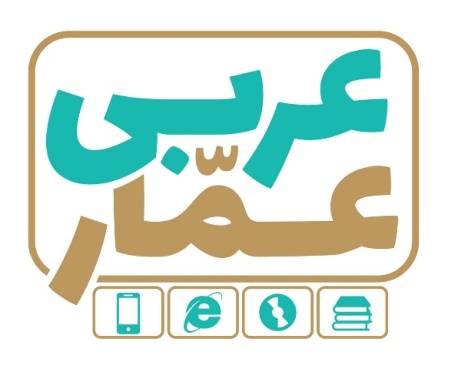 تاریخ امتحان:نام خانوادگی:ساعت برگزاری:نام دبیر طراح سوالات:خداکرمیمدت زمان امتحان:عربی دهمنوبت اولعربی دهمنوبت اولعربی دهمنوبت اولردیفسؤالاتبارم1تَرْجِمِ الکَلِماتِ الّتي تَحتَها خطٌّ.کَيفَ نَمَتْ مِنْ حَبَّةٍ                               وَ کَيفَ صارَتْ شَجَرَه0.5۲اُکْتُبْ فِي الْفَراغِ الْکَلِمَتَیْنِ الْمُتَرادِفَتَیْنِ وَ الْکَلِمَتَیْنِ المُتَضادَّتَینِ.  «  نامَ / ناجِح / مسَرور / قرَيب / جَميل »بَعید  ≠ ................... 	رَقَدَ = ...................0.5۳عَیِّنِ  الْکَلِمَةَ الْغَریبَةَ في المَعْنی . الف:  حَولَ  فوقَ      تَحتَ      رَجُل              ب: لیل          نَهار           یوم            بَحر0.5۴اُکْتُبْ مُفرَدَ أَوْ جَمعَ الْکَلِمَتَیْنِ.     یَنابیع ...............................          باب ...............................          0.5۵تَرْجِمِ الْجُمَلَ التّالیَةَ إلی الْفارسیّةِ .  1- وَ انْظُرْ إِلَی الْغَيمِ فَمَنْ أَنزَلَ مِنْهُ مَطَرَه . ........................................................................................................... (5/1)2- أرْبَعَةٌ قَليلُها کَثيرٌ: الْفَقرُ وَ الْوَجَعُ وَ الْعَداوَةُ وَ النّارُ. ........................................................................................................... (5/1)3- سِتّينَ مِسکيناً............................................................................................................ (5/)4- جَعَلَ اللهُ الرَّحمةَ مِئةَ جُزءٍ فَأمسَکَ عِندَهُ تِسعَةً وَ تِسعينَ جُزءاً . ........................................................................................................... (5/1)5۶اِنْتَخِبِ التَّرجَمَةَ الصَّحیحَةَ:« إذا کانَ اثْنانِ يَتَناجَيانِ فَلا تَدْخُلْ بَينَهُما. » الف: هرگاه دونفر رازی را باهم می گویند داخل مشو.  ب: هرگاه دونفر رازی را باهم می گویند میانشان داخل مشو.  «  هَل تَعلَمُ أَنَّ طولَ قامَةِ الزَّرافَةِ سِتَّةُ أَمتارٍ؟ » الف: آیا می دانی که طول بدن زرافه شش متراست؟           ب: آیا می دانی که طول بدن زرافه شصت متر است. 17کَمِّلِ الْفَراغاتِ في التَّرجَمَةِ الْفارسیّةِ. « رَبَّنا آتِنا في الدُّنیا حَسَنَةً وَ فِي الْآخِرَةِ حَسَنَةً وَ قِنا عَذابَ النّارِ.» پروردگارا، در دنيا به ما نيکی و ..................... ]نيز[ نيکی بده و ما را از عذابِ ..................... نگاه دار.18ترْجِمِ الکَلِماتِ الّتي تَحتَها خطٌ.1- سَأَکْتُبُ دَرسي . (.........................)               2- هُنَّ لا يَکْتُبْنَ بِسُرعَةٍ. (.........................)3- کانوا يَکْتُبونَ بِدِقَّةٍ. (.........................)              4- ما کَتَبْتُم تَمارينَکُم.  (.........................)29عَیِّنِ الْفِعْلَ الْمُناسِبَ لِلفَراغِ: الف: .......................... رِسالَتَی          ( اَکتُبُ  - اَنصُرُ)ب: ..........................  الطّالبُ دَرسَهُ . ( یَکتُبُ – تَکتُبُ )ج: ..........................  الشَّایَّ الحارَّ  . ( لاتَشربی – اِشرَب)د: أنتَ ..........................  اللهَ .        ( تَشکُرینَ – تَشکُرُ )1۱۰اُکتُبْ وَزنَ الْکَلِماتِ التّاليَةِ وَ حُروفَهَا الَْأصليَّةَ.صابِر :  ..........................  ..........................  مَنصور : ..........................  ..........................  1۱۱اُکتُبْ في الْفَراغِ عَدَداً تَرتيبيّاً مُناسِباً.الف : مَن جاءَ بِالحسنةِ فَلَهُ ..........................  أمثالِها .     (عَشرُ – ثَلاثةٌ ) ب: اَلْيَومُ  .......................... مِنْ أَيّامِ الْأسُبوعِ يَومُ الْأَحَدِ.  ( الثَّانی  - الرّابعِ )1۱۲اُکْتُبِ الْعَمَليّاتِ الْحِسابيَّةَ . تِسعونَ ناقِصُ عَشََرةٍ يُساوي ثَمانينَ.                 80 = .......................... ..........................0.5۱۳اُکتُبِ السّاعَةَ بِالَْأرقامِ.الف: اَلْخامِسَةُ وَ النِّصفُ.         .......................... ب: اَلسّادِسَةُ إلاّ رُبْعاً.   ..........................1۱۴ضَعْ هذِهِ  الْجُمَلَ وَ التَّاکيبَ في مَکانِهَا الْمُناسِبِ.     «  هؤلاءِ   فائزِاتٌ / هذانِ الدَّليلانِ / تلكَ البْطَاّريةَُّ / أولئکَ الصّالحونَ   » جمع مؤنث :   ........................ مثنّی مذکّر : ..........................مفرد مؤنث : .......................... جمع مذکّر : ..........................115ضَعْ في الْدَّائِرةِ الْعَدَدَ الْمُناسِبَ . ( کلمةً زائدةً )1- الشَّرَرةُ                                  بُخارٌ مُتراكمٌ في السّماء يَنزِلُ مِنهُ المطرُ2- اَلغَيمُ                                    قِطعةٌ مِنَ النّارِ .3- اَلدُّرَر                                   کَوکَبٌ يدَورُ  حَولَ الَْأرضِ؛ ضياؤُهُ مِنَ الشَّمسِ.4 - القَمَر                                  مِنَ الَْأحجارِ الْجَميلَةِ الْغاليَةِ ذاتِ اللَّونِ الَْبيَضِ.5- الفُستانُ                                مِن الْمَلابِسِ النِّسائيَّةِ ذاتَ ألوانِ الْمُختَلِفَةِ.6- اَلَْنعُمُ		             جَذوَتُها مسُتَعِرَةٌ، فيها ضياءٌ وَ بِها حَرارَةٌ مُنتَشرِةٌ.7- الشَّمس1.516عَيِّنِ الصَّحيحَ وَ الْخَطَأَ حَسَبَ نَصِّ الدَّرسِ ..سَبعٌ يَجْري للِعْبَدِ أجْرُهُنَّ وَ هوَ في قبرهِ بعَدَ مَوتِهِ: مَنْ علَّمَ عِلمْاً،أوأجرَی نهرآً، أوْ حَفَرَ بِئراً، أوغَرَسَ نَخلاً. إنَّ طَعامَ الْواحِدِ يَکْفِي الِاثْنَينِ،وَ طَعامَ الِاثْنَينِ يَکْفِي الثَّلاثَةَ .اِثنا نِ خَيرٌ مِن واحِدٍ وَ ثَلاثَةٌ خَيرٌ مِنِ اثْنَينِ وأربَعَةٌ خَيرٌ مِن ثَلاثَةٍ؛ فَعَلَيکُم بِالْجَماعَةِ. الف: يَجْري أَجْرُ حَفْرِ البِئرِ لِلْعَبدِ وَ هوَ في قَبرِهِ بَعدَ مَوتِهِ.          ص              غ ب: إنَّ طَعامَ الإثنینِ لا يَکْفِي الثَّلاثَةَ.                             ص              غج: فَعَلینا بِالجماعةِ حَسَبَ النَّصِّ . 	                          ص              غ	1.517أجِبْ عَنِ الْأَسْئِلَةِ التّالیَةِ.الف: في أيِّ صفٍّ انتَ؟ .......................... ب: مِن أينَ اَنتَ ؟ ..........................0.5